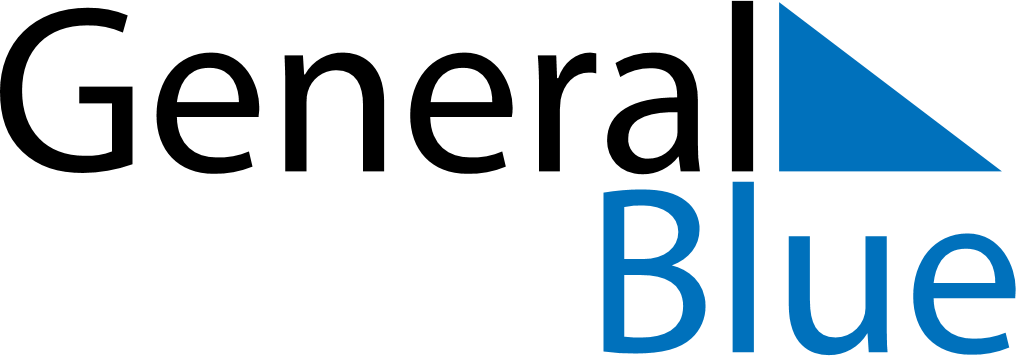 June 1734June 1734June 1734June 1734June 1734SundayMondayTuesdayWednesdayThursdayFridaySaturday123456789101112131415161718192021222324252627282930